Preparing for the idea submissionNational Idea BankPlease do not provide and confidential information that is proprietaryBefore starting:Ideas can only be protected by acting upon themThe biggest protection is that the world recognizes your idea with your nameBy submitting your idea to the National Idea Bank, you are protecting your ideaTeam Lead: You nameSector: Select one of the six:AgricultureConstructionEducationE-CommerceHealthcareNatural ResourcesProblem Area: Select one from the list or select Other to provide your own problem statement. If you are not selecting one of the provided problem statements, please write one here. Learn how to write a good problem statement here.Primary Sustainable Development Goal: Select from the 17 SDGs. Read more hereStage of your idea: Select onePre-Seed – Only an ideaSeed – Product DevelopedResearch – Active Research is going onPublished – Research is already completed and publishedSeries A/B/C – Actively Growing Company or ProjectWhat is my idea to solve this problem?Write about your idea with minimum information without giving details of how you will do it, just provide a high-level overview. This is an important area, do not miss it in your entry.Is my idea completely new or an improvement to an existing thing? Is my idea patented: Yes/No, if yes, note the Patent Registration Number here.Why my idea is important for Pakistan as a country?Provide a clear statement on why your idea is of national importance. This is an important area, do not miss it in your entry.Technology Readiness Level: select one of the 9 levels. Please do not provide wrong information here, you can be expelled from the competition for providing false information.  Learn more hereHave I planned a technology maturation plan, if yes, provide details?Provide some details on how you will develop the technology to at least TRL 5. If you are already at TRL 5, provide details on how will you go for TRL 7 to TRL 9. This is an important area, do not miss it in your entry. If you don’t have a plan, write “I don’t have a plan”.Have I planned or established important partnerships needed to develop the technology?This is an important area, do not miss it in your entry. If you don’t have any, please write “I don’t have any strategic partners identified yet.”Have I developed a business plan?Yes/No/In Process. Please do not provide wrong information here, you can be expelled from the competition for providing false information.Can my product/service be produced at a large scale; do I know how it will be done?Select one from the list. This is an important area, do not miss it in your entry and don’t try to guess.Any additional information?If something else you believe is important for judges to consider, write it here. If you don’t have any, just type “Nothing additional to provide”.My Team: Provide a brief on your team members and how their experience is relevant to your idea. This is an important area, do not miss it in your entry. If you don’t have a team, write “I don’t have a team right now”.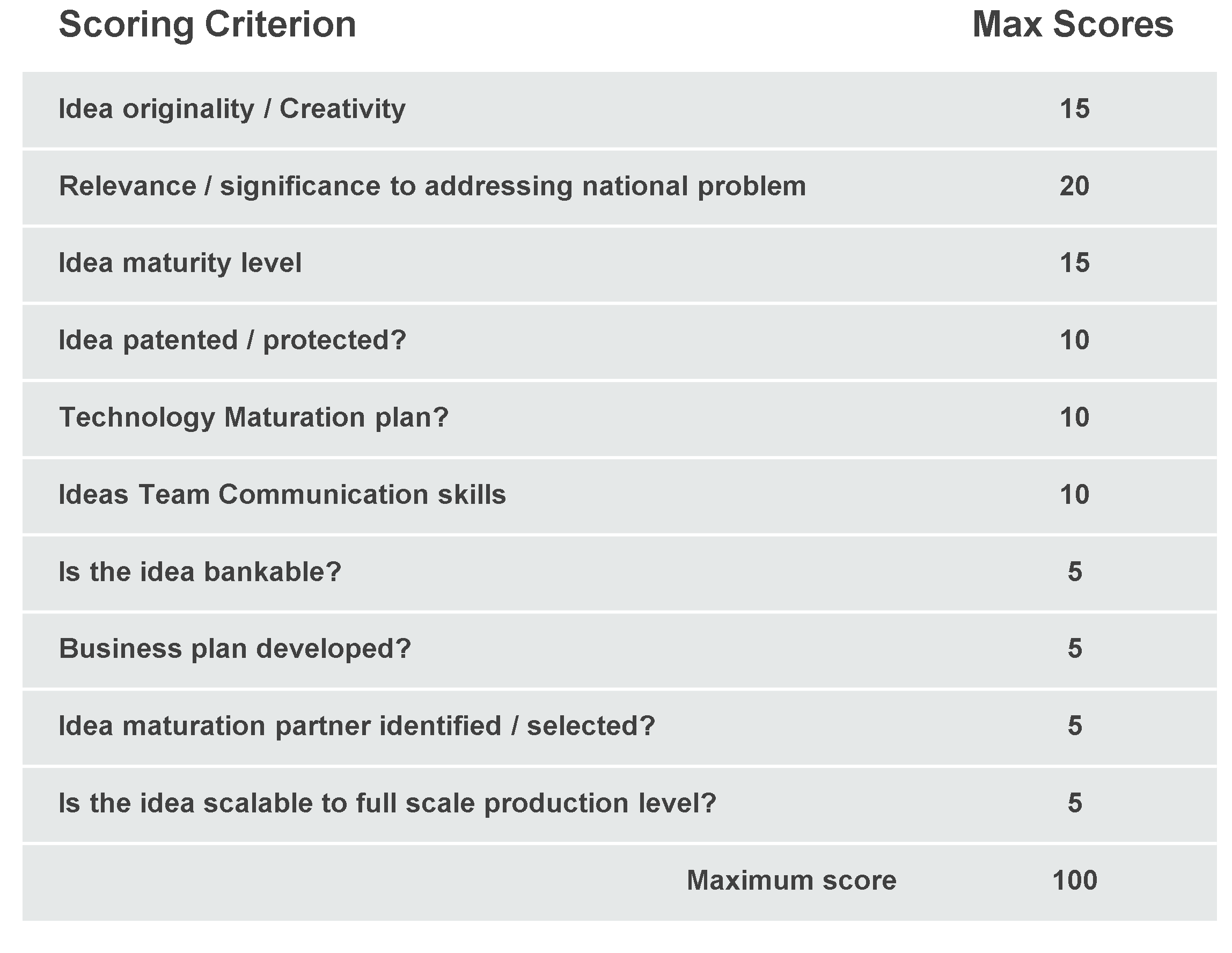 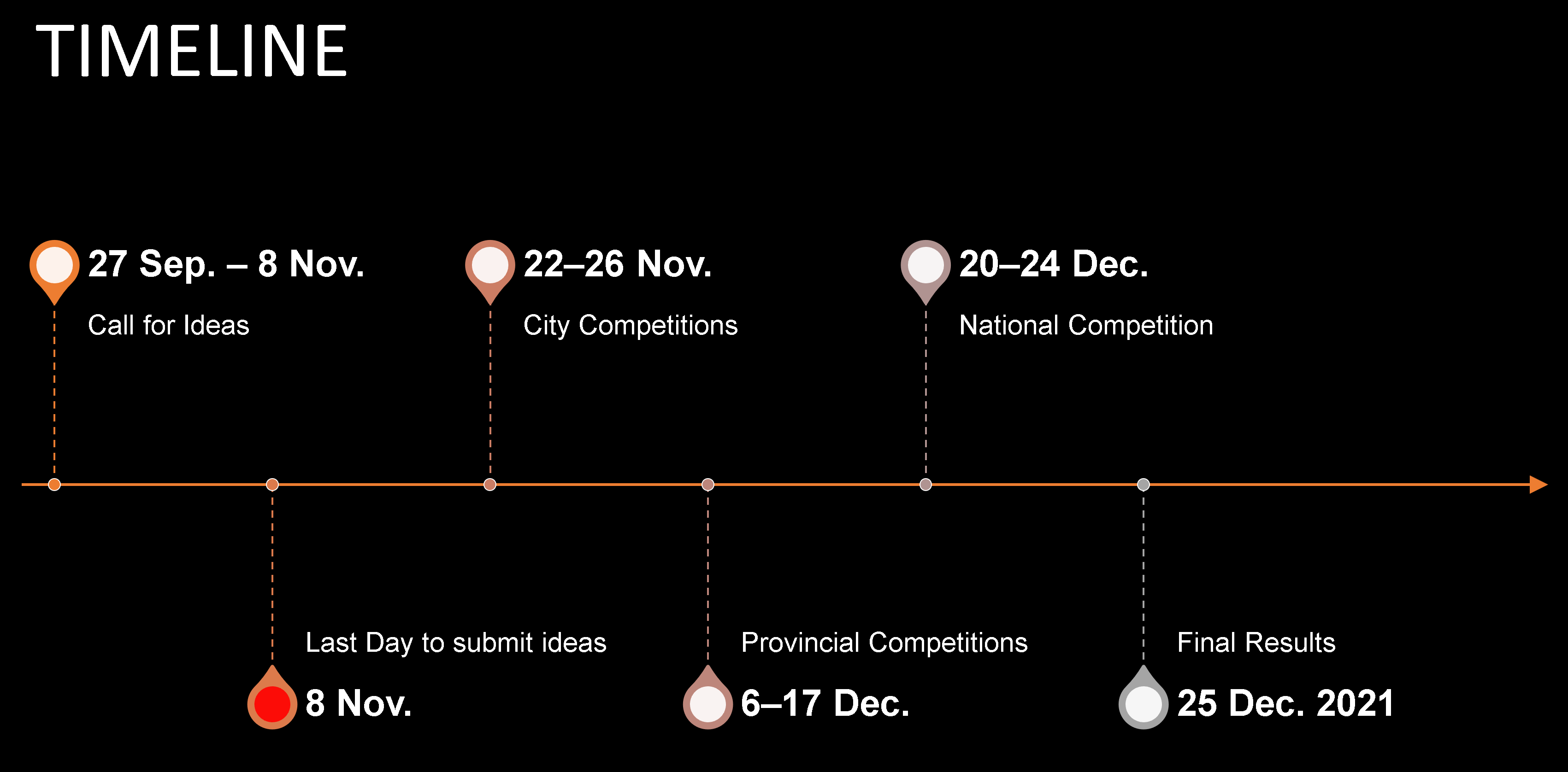 